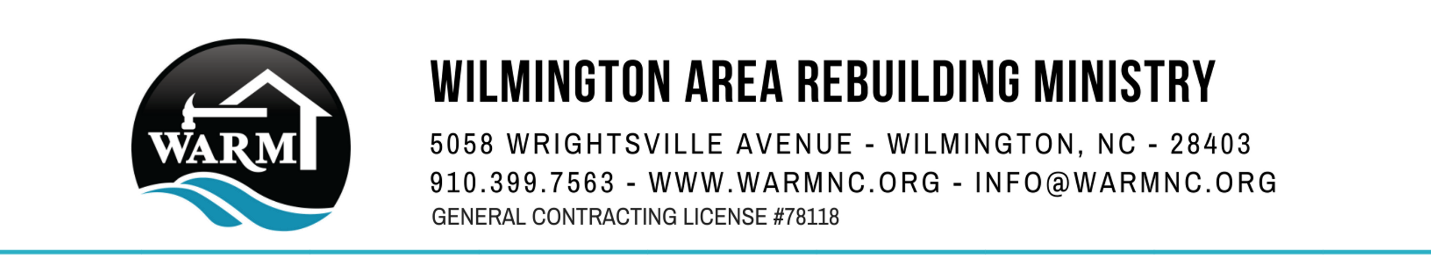 FOR IMMEDIATE RELEASEApril 25, 2022Media Contact:Suzanne Jalot(910) 399-7563suzannejalot@warmnc.orgWARM Gala Returns to Take Guests Around the WorldWILMINGTON, NC – After two years without a major fundraising gala, the Wilmington Area Rebuilding Ministry (WARM) is celebrating 2022 with Around the World: WARM Gala on Friday, June 10th. This fundraising event held at the Wilmington Convention Center will give guests the chance to explore tastes, sights, and sounds from around the world.“WARM’s supporters have ensured the mission continued at nearly full capacity the past two years – without one fundraising event,” said JC Lyle, Executive Director. “But we are eager to get together again to celebrate and raise critical funds to break all agency records and serve over 200 families in 2022!”The night will include live music by Port City Shakedown, a photo booth, décor and displays highlighting different world cultures, and heavy hors d’oeuvres showcasing world cuisine. Tickets are $125 per person. Private tables of 10 are also available. A silent auction will feature spa packages, restaurant gift certificates, and tickets to sporting events. The live auction will include one-of-a-kind experiences and vacation getaways.For more than 25 years, WARM has been providing free home repairs to neighbors in need including the elderly, people with disabilities, and veterans. Everyone is invited to come out to celebrate WARM’s mission.What: Around the World: WARM GalaWhen: Friday, June 10th, 6-7pm cocktail hour, 7-10pm heavy hors d’oeuvres, dancing, auctionWhere: Wilmington Convention CenterTickets: $125, Private tables of 10 available for $1,100More Info: www.warmnc.orgAbout WARMWARM’s mission is to repair, rebuild, and make homes accessible; and to inspire service, generosity, and hope. Urgent repairs address threats to safety, health, and accessibility. By rebuilding homes in disrepair or damaged by severe weather, WARM is preserving affordable housing for the community and supporting our homeowners’ goals to remain self-sufficient and live with dignity and independence. Repairs are provided at no cost to homeowners who qualify.###